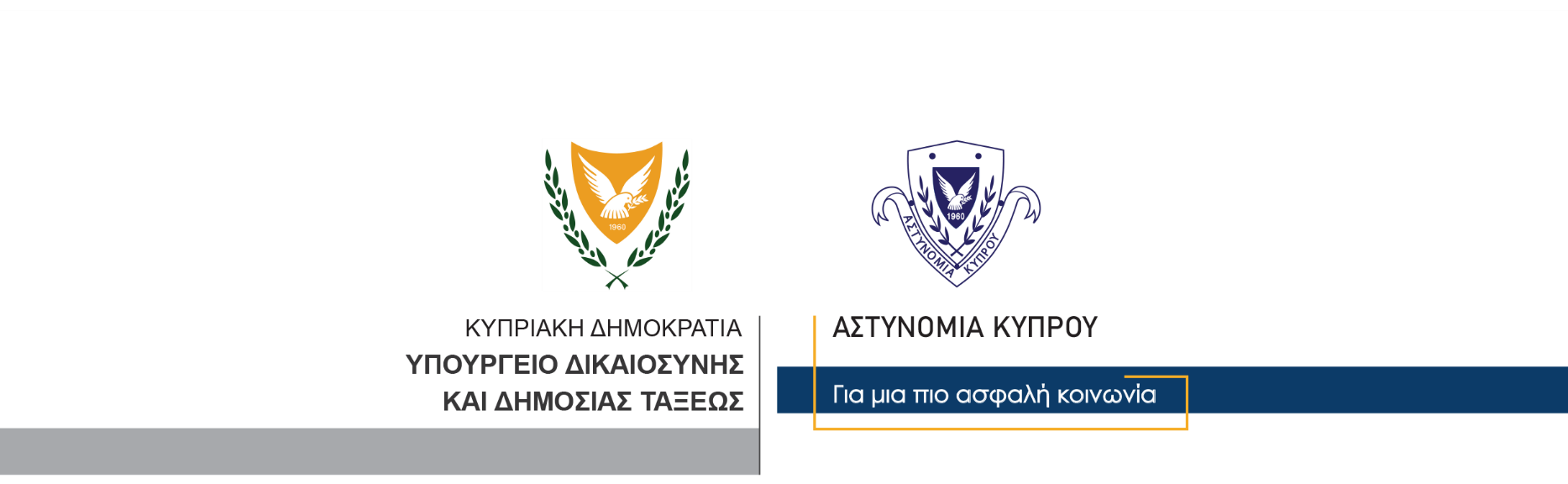 20 Μαρτίου, 2021  Δελτίο Τύπου 1 – Σύλληψη 24χρονου για υποθέσεις ληστειών  	Στη σύλληψη 24χρονου προχώρησε σήμερα η Αστυνομία, στο πλαίσιο διερεύνησης δύο υποθέσεων ληστειών που διαπράχθηκαν στη Λεμεσό. 	Σύμφωνα με τα υπό διερεύνηση στοιχεία, ο 24χρονος φέρεται να εμπλέκεται σε ληστεία που διαπράχθηκε στις 17/3/2021 τα ξημερώματα σε περίπτερο στη Λεμεσό, όπου έκλεψε χρηματικό ποσό από το ταμείο ασκώντας σωματική βία στην υπάλληλο, καθώς και σε ληστεία που έγινε το επόμενο βράδυ (18/3/2021) στο ίδιο περίπτερο, όπου επίσης έκλεψε χρηματικό ποσό από το ταμείο. 	Επίσης, εναντίον του 24χρονου διερευνάται υπόθεση κυκλοφορίας πλαστού χαρτονομίσματος και απόσπαση χρημάτων με ψευδείς παραστάσεις που διαπράχθηκε στις 18/3/2021 στη Λεμεσό. Ο 24χρονος συνελήφθη σήμερα το πρωί με δικαστικό ένταλμα και τέθηκε υπό κράτηση για διευκόλυνση των ανακρίσεων.   Το ΤΑΕ Λεμεσού συνεχίζει τις εξετάσεις. Κλάδος ΕπικοινωνίαςΥποδιεύθυνση Επικοινωνίας Δημοσίων Σχέσεων & Κοινωνικής Ευθύνης